"3 MISSIONARIES AND 3 CANNIBALS"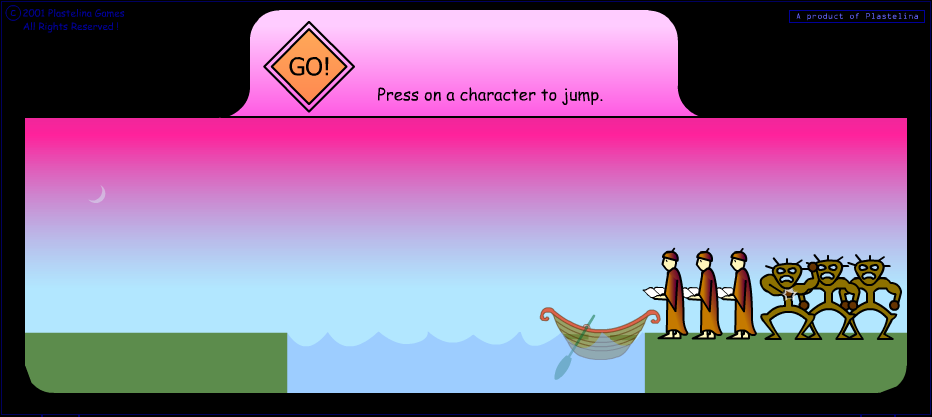 Description:Missionaries and cannibals are on the right.There are 1 boats, with a capacity of 2 (Two) to be on the move.Missionaries were given recognition by M1, M2 and M3.Cannibal given identifier with K1, K2 and K3.All the missionaries and cannibals moved to the left.The solution steps:Move 2 cannibals (K1 and K2) to the left.Cannibal (K1) is placed to the left, then Cannibal (K2) back to the right.Cannibal Move Again (K2 and K3) to the left.Cannibal (K2) were placed on the left, until there are two cannibals (K1 and K2).Cannibal (K3) back to the right, and then removed from the boat.Fill two missionaries (M1 and M2) to the boat to the left. So the right size of the remaining cannibals (K3) and missionaries (M3).Following up on the left, remove the Missionaries (M1), and Cannibal (K2) were placed on the boat. Until there is a cannibal (K2) and missionaries (M2) back to the left.Remove Cannibal (K2), and fill two missionaries (M2 and M3) to the boat to the left, up on the right side of the remaining 2 cannibals (K2 and K3).Remove the two missionaries (M2 and M3) to the left, then cannibals (K1) back to the right to pick up cannibal (K2) to be moved to the left.After being on the left, move Cannibal (K1). Until there are 3 missionaries (M1, M2 and M3) and cannibals (K1).Cannibal (K2) back again to the right to pick up cannibal (K3) to be moved to the left.Until finally there were three missionaries (M1, M2 and M3) and 3 cannibals (K1, K2 and K3) on the left.